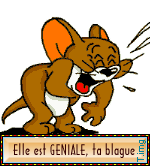 Une maman moustique prévient ses petits :  - Ne vous approchez jamais des humains, ils essaieront de vous tuer.
 - C'est faux, maman. hier, il y en a un qui a passé la soirée à m'applaudirQu'est-ce qu'un taureau avec un string ? 
Une vache folle !Que fait un canard quand il a soif ? Réponse : Il se tape une canetteSavez-vous comment communiquent les abeilles ? Réponse : par e-mielQu'est-ce qu'un poisson dit à un autre poisson qui lui tombe sur les nerfs ? 
Réponse : Fish moi la paix Une poule sort de son poulailler et dit : "brrr, quel froid de canard." 
Un canard qui passe lui répond : "Ne m'en parlez pas, j'ai la chair de poule."Pourquoi les coqs ont-ils des ailes et les poules pondent-elles des œufs ? .. .. .. 
Parce que les coqs ont besoin "d'elles" et les poules ont besoin "d'eux"! 